ERCİYES DAĞI TEKİR KAPI BÖLGESİNDEKİ DÜKKANKİRALAMA TEKNİK ŞARTNAMESİŞartname Melikgazi ilçesi Erciyes mahallesinde bulunan 11424 nolu ada 34 parseldeki 38-S numaralı dükkan için düzenlenmiştir.KİRAYA VERİLECEK DÜKKANIN TESLİM ŞARTLARI:Kiraya verilecek 38-S numaralı dükkan 30 m2 dir, zemini kayseri taşı , duvarları ve tavanı sıva üzeri boya olarak kiraya verilecektir.Dükkandaki ince yapı işleri kiracılar tarafından yapılacaktır.İdarece kiracıya dükkan teslim edildikten sonra dükkandaki bu imalatlardan kiracı sorumludur ve bu imalatlara verecekleri zararları karşılamakla yükümlü olacaktır.İdarenin onayı olmadan mahallerde ve imalatlarda değişiklik yapılmayacaktır.Dış cephede dükkan tabelası yapılması işi kullanıcıya aittir. Kullanıcı yaptıracağı tabela için Büyükşehir Belediyesinin belirlediği ölçü, malzeme, renk vb. standartlara uyacağını taahhüt eder. Tabelalar her dükkan için ortalı şekilde dükkan cephe sınırlarını geçmeyecek şekilde yerleştirilmelidir.  İnce yapı işlerinin tamamı mutfak vb. tezgah, dolap tarzı mobilyalar kiracıya aittir.Kiralanacak her bağımsız bölümün elektrik ve mekanik tesisatı gerekli yerlerde bırakılacak kablo, boru ucu ve giderler ile teslim edilecek olup, dükkan içerisinde tesisat ile ilgili işlemler kiracı tarafından yapılacaktır. Aydınlatma armatürü, elektrik anahtarları, mutfak, lavabo wc, tezgahı, batarya, klozet, kombi, radyatör, ısıtma sistemi elemanları vb. tüm ince yapı elemanları kiracı tarafından yaptırılacaktır.Dükkanın Doğalgaz, Elektrik, Su abonelikleri her kiracı kendi adına ayrı ayrı yaptıracaktır.Ortak alanlar ile ilgili Kayseri Büyükşehir Belediyesi adına ayrı Doğalgaz, Elektrik, Su aboneliği olacaktır.Kiraya verilen dükkanlarda butik, konfeksiyon, tekstil malzemelerinin satışı; ziynet eşyalarının alım ve satışı; antika kilim ve hediyelik eşya satışı; kış sporları malzemelerinin kiralanması ve satışı; snowboard, kayak, kızak, yaz döneminde bisiklet ve yamaç paraşütü  gibi  spor  malzemelerinin  kiralanması  ve  satışı  faaliyetiyle  iştigal edilecektir. Bahsi geçen dükkanlarda yiyecek, içecek gibi gıda türü malzemeler ile fastfood  türü  (hamburger,tost,  sucuk-ekmek, dürüm vs gibi)  malzemelerin  satışı yapılmayacaktır.İhale sonucu kiralanan dükkanın önüne ya da yanına hiçbir şekilde malzeme çıkarılamaz. Geçici tezgah – stant kurulamaz. Ayrıca dükkanlarda ki dış görünüm ve tek düzeliği bozmayacak şekilde cephe üstüne monte edilen ‘Işıklı Tabela’ ile iş yeri ismi belirlenecektir. Bunun dışında müstecir tarafından sabit ve seyyar tabela-levha bulundurulması yasaktır. Aksi durum tespitinde kiracı yazılı olarak uyarılır, yazılı ihtara rağmen söz konusu durumun devamı halinde müstecir hakkında yasal işlem uygulanır.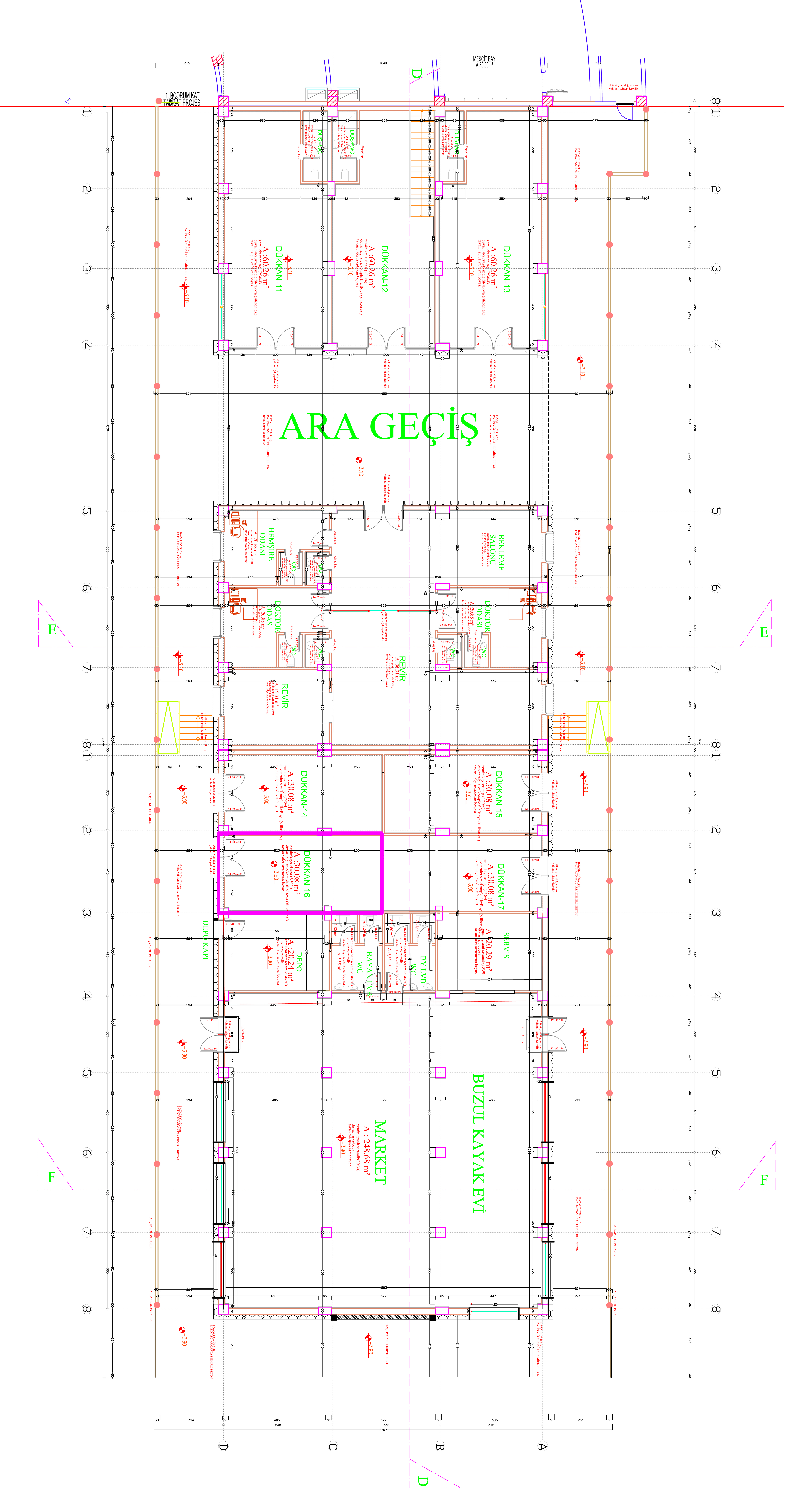 